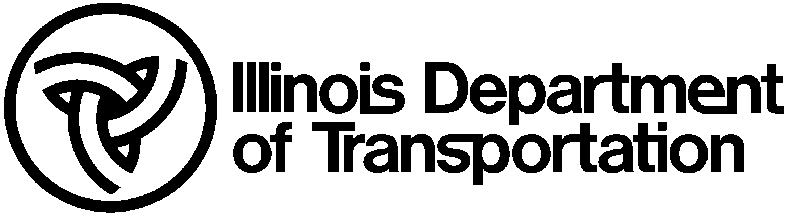 	
	Tracking Log for PS02 Forms	
	Tracking Log for PS02 Forms	
	Tracking Log for PS02 Forms	
	Tracking Log for PS02 Forms	
	Tracking Log for PS02 FormsPlant Name:Plant Name:Plant Name:Plant Name:Plant Name:P/S #:P/S #:P/S #:Location:Location:Location:Location:Location:GENERALPrestressed products are inspected after manufacturing for deficiencies that are unacceptable as stated throughout the Manual for Fabrication of Precast Prestressed Concrete Products (Fabrication Manual).  Deficiencies are noted by the Inspector on a “Notice of Unacceptable Products at Plant or Jobsite” (BMPR Form PS02). This log is a record of completed “Notices of Unacceptable Products at Plant or Jobsite” forms.  Records of all BMPR Form PS02’s shall be made available to PCI Auditors during plant audits conducted by PCI and upon request at any time.GENERALPrestressed products are inspected after manufacturing for deficiencies that are unacceptable as stated throughout the Manual for Fabrication of Precast Prestressed Concrete Products (Fabrication Manual).  Deficiencies are noted by the Inspector on a “Notice of Unacceptable Products at Plant or Jobsite” (BMPR Form PS02). This log is a record of completed “Notices of Unacceptable Products at Plant or Jobsite” forms.  Records of all BMPR Form PS02’s shall be made available to PCI Auditors during plant audits conducted by PCI and upon request at any time.GENERALPrestressed products are inspected after manufacturing for deficiencies that are unacceptable as stated throughout the Manual for Fabrication of Precast Prestressed Concrete Products (Fabrication Manual).  Deficiencies are noted by the Inspector on a “Notice of Unacceptable Products at Plant or Jobsite” (BMPR Form PS02). This log is a record of completed “Notices of Unacceptable Products at Plant or Jobsite” forms.  Records of all BMPR Form PS02’s shall be made available to PCI Auditors during plant audits conducted by PCI and upon request at any time.GENERALPrestressed products are inspected after manufacturing for deficiencies that are unacceptable as stated throughout the Manual for Fabrication of Precast Prestressed Concrete Products (Fabrication Manual).  Deficiencies are noted by the Inspector on a “Notice of Unacceptable Products at Plant or Jobsite” (BMPR Form PS02). This log is a record of completed “Notices of Unacceptable Products at Plant or Jobsite” forms.  Records of all BMPR Form PS02’s shall be made available to PCI Auditors during plant audits conducted by PCI and upon request at any time.GENERALPrestressed products are inspected after manufacturing for deficiencies that are unacceptable as stated throughout the Manual for Fabrication of Precast Prestressed Concrete Products (Fabrication Manual).  Deficiencies are noted by the Inspector on a “Notice of Unacceptable Products at Plant or Jobsite” (BMPR Form PS02). This log is a record of completed “Notices of Unacceptable Products at Plant or Jobsite” forms.  Records of all BMPR Form PS02’s shall be made available to PCI Auditors during plant audits conducted by PCI and upon request at any time.GENERALPrestressed products are inspected after manufacturing for deficiencies that are unacceptable as stated throughout the Manual for Fabrication of Precast Prestressed Concrete Products (Fabrication Manual).  Deficiencies are noted by the Inspector on a “Notice of Unacceptable Products at Plant or Jobsite” (BMPR Form PS02). This log is a record of completed “Notices of Unacceptable Products at Plant or Jobsite” forms.  Records of all BMPR Form PS02’s shall be made available to PCI Auditors during plant audits conducted by PCI and upon request at any time.GENERALPrestressed products are inspected after manufacturing for deficiencies that are unacceptable as stated throughout the Manual for Fabrication of Precast Prestressed Concrete Products (Fabrication Manual).  Deficiencies are noted by the Inspector on a “Notice of Unacceptable Products at Plant or Jobsite” (BMPR Form PS02). This log is a record of completed “Notices of Unacceptable Products at Plant or Jobsite” forms.  Records of all BMPR Form PS02’s shall be made available to PCI Auditors during plant audits conducted by PCI and upon request at any time.GENERALPrestressed products are inspected after manufacturing for deficiencies that are unacceptable as stated throughout the Manual for Fabrication of Precast Prestressed Concrete Products (Fabrication Manual).  Deficiencies are noted by the Inspector on a “Notice of Unacceptable Products at Plant or Jobsite” (BMPR Form PS02). This log is a record of completed “Notices of Unacceptable Products at Plant or Jobsite” forms.  Records of all BMPR Form PS02’s shall be made available to PCI Auditors during plant audits conducted by PCI and upon request at any time.GENERALPrestressed products are inspected after manufacturing for deficiencies that are unacceptable as stated throughout the Manual for Fabrication of Precast Prestressed Concrete Products (Fabrication Manual).  Deficiencies are noted by the Inspector on a “Notice of Unacceptable Products at Plant or Jobsite” (BMPR Form PS02). This log is a record of completed “Notices of Unacceptable Products at Plant or Jobsite” forms.  Records of all BMPR Form PS02’s shall be made available to PCI Auditors during plant audits conducted by PCI and upon request at any time.GENERALPrestressed products are inspected after manufacturing for deficiencies that are unacceptable as stated throughout the Manual for Fabrication of Precast Prestressed Concrete Products (Fabrication Manual).  Deficiencies are noted by the Inspector on a “Notice of Unacceptable Products at Plant or Jobsite” (BMPR Form PS02). This log is a record of completed “Notices of Unacceptable Products at Plant or Jobsite” forms.  Records of all BMPR Form PS02’s shall be made available to PCI Auditors during plant audits conducted by PCI and upon request at any time.GENERALPrestressed products are inspected after manufacturing for deficiencies that are unacceptable as stated throughout the Manual for Fabrication of Precast Prestressed Concrete Products (Fabrication Manual).  Deficiencies are noted by the Inspector on a “Notice of Unacceptable Products at Plant or Jobsite” (BMPR Form PS02). This log is a record of completed “Notices of Unacceptable Products at Plant or Jobsite” forms.  Records of all BMPR Form PS02’s shall be made available to PCI Auditors during plant audits conducted by PCI and upon request at any time.GENERALPrestressed products are inspected after manufacturing for deficiencies that are unacceptable as stated throughout the Manual for Fabrication of Precast Prestressed Concrete Products (Fabrication Manual).  Deficiencies are noted by the Inspector on a “Notice of Unacceptable Products at Plant or Jobsite” (BMPR Form PS02). This log is a record of completed “Notices of Unacceptable Products at Plant or Jobsite” forms.  Records of all BMPR Form PS02’s shall be made available to PCI Auditors during plant audits conducted by PCI and upon request at any time.GENERALPrestressed products are inspected after manufacturing for deficiencies that are unacceptable as stated throughout the Manual for Fabrication of Precast Prestressed Concrete Products (Fabrication Manual).  Deficiencies are noted by the Inspector on a “Notice of Unacceptable Products at Plant or Jobsite” (BMPR Form PS02). This log is a record of completed “Notices of Unacceptable Products at Plant or Jobsite” forms.  Records of all BMPR Form PS02’s shall be made available to PCI Auditors during plant audits conducted by PCI and upon request at any time.BEAM/PRODUCER INFORMATIONBEAM/PRODUCER INFORMATIONBEAM/PRODUCER INFORMATIONBEAM/PRODUCER INFORMATIONBEAM/PRODUCER INFORMATIONBEAM/PRODUCER INFORMATIONBEAM SIZEBEAM SIZEBEAM SIZEBEAM SIZEISSUESISSUESISSUESDate IssuedContr. #Prod. Job #Log #Beam TypeBeam TypeL (ft.)W (in.)W (in.)H (in.)DescriptionRecent or RepeatComments